CONVOCATORIA DE LISTA DE EMPLEO SUPLETORIA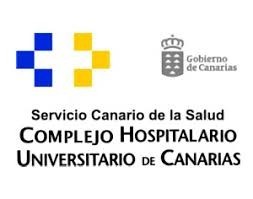 AUXILIAR DE ENFERMERÍALa Dirección Gerencia de este Complejo Hospitalario Universitario de Canarias convoca el proceso selectivo de carácter urgente para la constitución de LISTA SUPLETORIA de la categoría:AUXILIAR DE ENFERMERÍAPlazo de presentación de solicitudes (30 días hábiles en Sede electrónica): del 27 de agosto al 7 de octubre de 2020, ambos inclusive.Requisito de titulación: Título de formación profesional de Técnica/o en Cuidados Auxiliares de Enfermería, o título equivalente en los términos previstos en la normativa de ordenación general de la formación profesional.INFORMACIÓN GENERAL:	Sistema de selección: CONCURSO de méritosLas personas aspirantes deberán cumplimentar y presentar por vía telemática el modelo normalizado: Solicitud de Participación y un Historial Profesional.El procedimiento se realiza a través de la web oficial del Servicio Canario de la Salud o directamente en la Sede electrónica del Servicio Canario de la Salud a través del enlace o mediante el código QR situado a la derecha: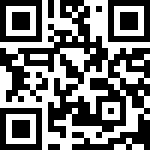 https://sede.gobcan.es/serviciocanariodelasalud/procedimientos_servicios/ tramites/6379Los documentos que acrediten los requisitos y los méritosalegados deberán escanearse de forma independiente y adjuntarse a cada mérito en formato pdf.No es necesario el cotejo de los documentos.La acreditación de servicios prestados en el Servicio Canario de la Salud:No es necesario solicitar certificado de servicios prestados.Deberán aportar un Informe de Vida Laboral de la Tesorería General de la Seguridad Social (preferiblemente electrónico).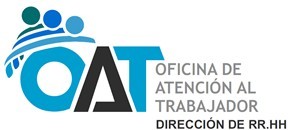 